 Могильная Татьяна Васильевна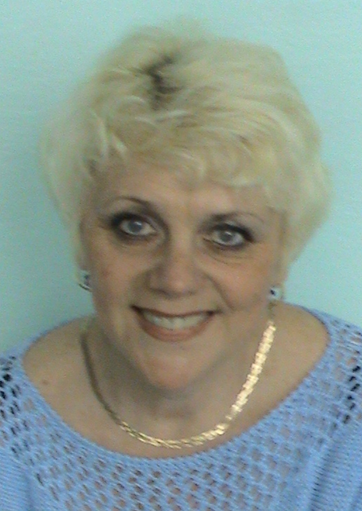 воспитатель муниципального дошкольного образовательного бюджетного учреждения «Центр развития ребенка – детский сад №28 «Фламинго» Арсеньевского городского округаМоя профессияМногим труд педагога детского сада кажется легким, веселым времяпрепровождением. На самом же деле – это труд. Постоянный, кропотливый, терпеливый  труд. А еще – это ответственность за то, чтобы каждый ребенок вырос настоящим человеком. Кем только не бывает воспитатель в детском саду: и строителем, и артистом, и режиссером.Он должен уметь находить общий язык и с детьми, и с родителями, иметь хороший вкус, быть доброжелательным и жизнерадостным. А еще воспитатель должен быть заинтересованным в своем деле. И, конечно же, он должен быть добрым, чтобы помочь ребенку понять и принять этот мир.Выбрав свою профессию в юности, я прожила в ней всю жизнь. Мне нравится моя работа. Ведь вместе с детьми мы растем, развиваемся, проживаем самые счастливые годы – детство. Моя работа позволяет проживать детство многократно.